MINUTES                                                                                   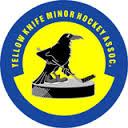 Yellowknife Minor Hockey Executive MeetingTuesday, January 12th, 2016 – 6:00pm1. 	Introductions2.	Regrets  Sandra Profit and Brad Anstey3.	Approval of the MinutesMoved:Seconded:4.	Review of the Agenda5.	Conflicts of Interest6.	Administration ** are from last meeting **Development Team Committee – Change Governors to Coaches (Brad) – Next meeting**Development Team Head Coach Meeting (Brad) – Next meeting**AWG Hosting ($1500 for Bantam, $1500 for PeeWee/Midget) and what are expectations of HNWT (Brad) – Next meeting**Dev Team Coach Development-Rick Polutnik (Brad) – Next meetingTournament Planning Meeting in the next week (April) – January 26th-lots of work to do, April would like Janet’s helpEmail from Jeremy MacDonald – Steve to ask Al Bowerman to set up a DC to discuss as this is an ongoing issue.Financials – We are paying the city monthly now.-$4300 from Air Tindi for John St Cyr-Financials attached7.	Unfinished BusinessDev team Fees – Janet to send email to all once Tom confirms it is ready to go.Tournament Fees (April) – who is keeping track of this – Janet/April Sponsors – who keeps track of who’s paid their fees – Randy to get list together so that we can contact those unpaid. Carl’s, BP’s, Air Tindi Subway, Deton ChoCity of Yellowknife Grant (Janet) – Handed in Policy for skill development says no dev team players can participate. Would like to propose that Novice and Atom are allowed to participate in skill development programs. (Shawn) – Done changedGoaltending – Fees for skill development – Annual Fee Structure 6.2Are we changing this policy due to YKMHA having to pay for it now? (Shawn) -Changed in one place working on the other one –SteveScheduling of meetings – Pick at date and stick with it 3rd Thursday of the monthNext meetings Feb 25th 7pm (so that it is not during a tournament week)		    March 22nd 6pm (due to March break)Janet to use Doodle program for reminders8.	New BusinessCity of Yellowknife Grant (Janet) – Done (From emails) Motion to allow AWG PeeWee to use PDT ice for 2 practices in FebruaryMotioned by Randy CainesSeconded by Jeff RoundDefeatedEmail from Female Arctic Winter games regarding using some of our ice. – We are not giving up any ice due to loss at the beginning of the year. – Janet to email backHockey North has a program that brings up coaches for training purposes – information to come.9. 	Next Meeting – Feb 25th 7pm, March 22nd 6pm10. 	Adjournment Moved: April DesjarlaisSeconded: Sam Rivard